Publicado en Zaragoza el 30/07/2020 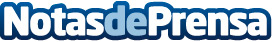 Las alternativas más acertadas para jugar desde casa por MundoGaming.euEl mundo del videojuego lleva muchos años siendo una de las industrias pioneras a nivel de ocio y entretenimiento. Aquí vienen las principales alternativas para pasarlo en grande desde casa jugando a los videojuegosDatos de contacto:Edgar670908324Nota de prensa publicada en: https://www.notasdeprensa.es/las-alternativas-mas-acertadas-para-jugar Categorias: Nacional Imágen y sonido Juegos Entretenimiento Consumo Innovación Tecnológica Gaming http://www.notasdeprensa.es